Пояснительная записка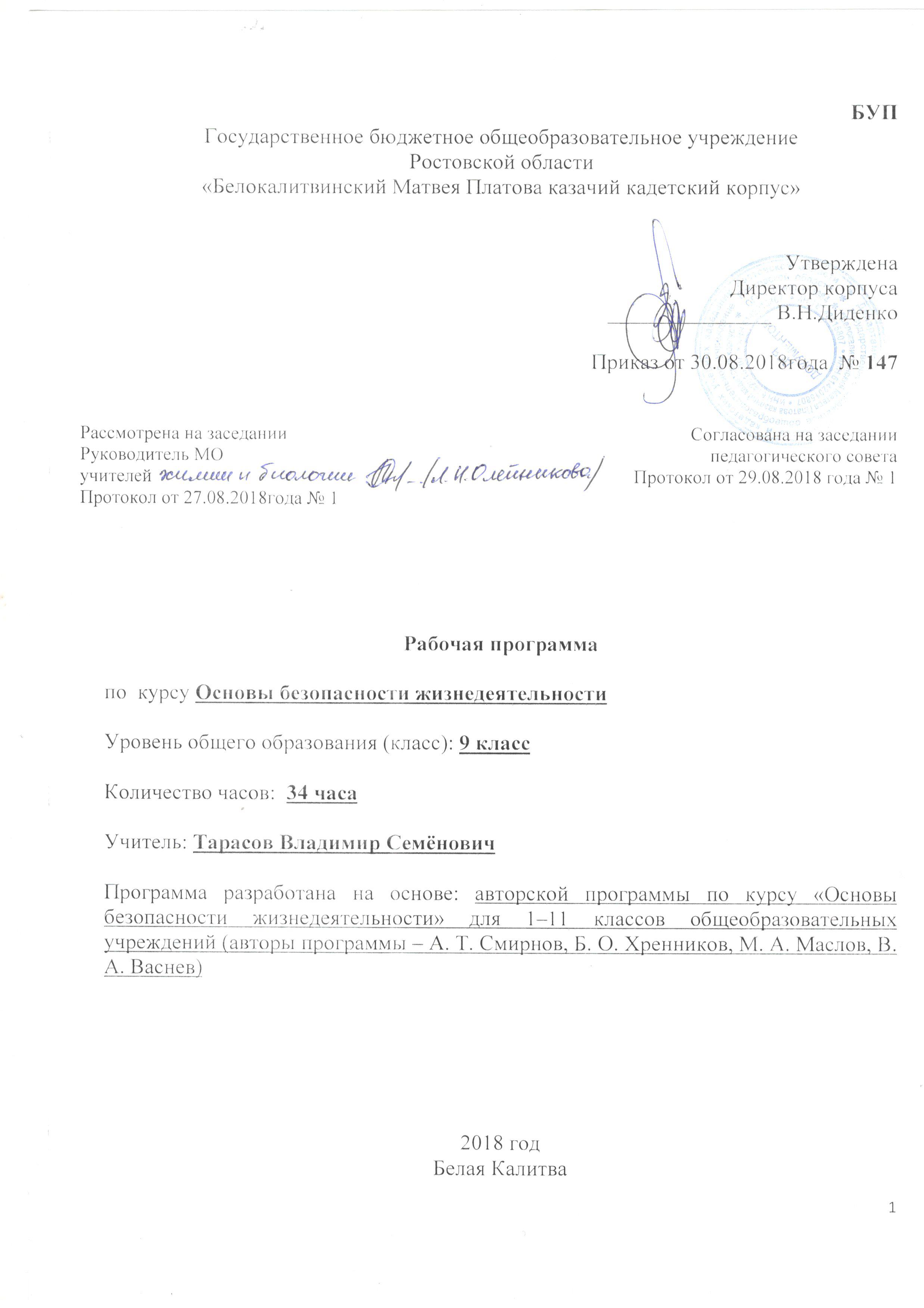 Данная программа разработана с учетом следующей нормативной базы:- Федеральный закон от 29.12.2012 г., № 273-ФЗ «Об образовании Российской Федерации»; - Приказ Минобразования России от 05.03.2004 N 1089 "Об утверждении федерального компонента государственных образовательных стандартов начального общего, основного общего и среднего (полного) - Приказ Минобразования России от 9 марта . № 1312 «Об утверждении федерального базисного учебного плана и примерных учебных планов для образовательных учреждений Российской Федерации, реализующих программы общего образования» (в ред. Приказов Минобрнауки РФ от 20.08.2008 N 241, от 30.08.2010 N 889, от 03.06.2011 N 1994, от 01.02.2012 N 74)Приказ Минобрнауки России от 31.03.2014 г, №253 «Об утверждении федеральных перечней учебников, рекомендованных к использованию в образовательном процессе в ОУ, реализующих образовательные программы общего образования и имеющих государственную аккредитацию, на 2014- 2015 уч. год» с изменениями, внесенными:приказом Минобрнауки России от 8 июня 2015 года № 576; 
приказом Минобрнауки России от 28 декабря 2015 года № 1529; 
приказом Минобрнауки России от 26 января 2016 года № 38. приказом Минобрнауки России от 21 апреля 2016 года № 459приказом Минобрнауки России от 29 декабря 2016 года № 1677 приказом Минобрнауки России от 26 января 2017 года № 15 - Письмо МО  РО  от 24.04.2018 г.,  № 24/4.1-5705 «Рекомендации по составлению  учебного плана образовательных организаций, реализующих программы общего образования, расположенных на территории РО на 2018-2019 уч. год»;- Учебный план кадетского корпуса на 2018-2019 учебный год; - Авторская программы по курсу «Основы безопасности жизнедеятельности» для 5–9 классов общеобразовательных учреждений (авторы программы – А. Т. Смирнов, Б. О. Хренников, М. А. Маслов, В. А. Васнев), по сборнику «Программы общеобразовательных учреждений. Основы безопасности. 1–11 классы» / под общ. ред. А. Т. Смирнова. – М.: Просвещение, 2010.Учебник – «Основы безопасности жизнедеятельности. 9 класс». Учебник для общеобразовательных учреждений/ А.Т. Смирнов, Б.О. Хренников, М., издательство «Просвещение», 2014 г.Рабочая программа по ОБЖ соответствует положениям Федерального государственного образовательного стандарта основного общего образования,  в том числе требованиям к результатам освоения основной образовательной программы, фундаментальному ядру содержания общего образования, Примерной программе по основам безопасности жизнедеятельности для основной школы. Программа отражает идеи и положения Концепции духовно-нравственного развития и воспитания личности гражданина России, Программы формирования универсальных учебных действий (УУД), составляющих основу для саморазвития и непрерывного образования, выработки коммуникативных качеств, целостности общекультурного, личностного и познавательного развития учащихся.Программа соответствует требованиям к структуре программ, заявленным в ФГОС.Цели курса: усвоение знаний об опасных и чрезвычайных ситуациях; о влиянии их последствий на безопасность личности, общества и государства;   о государственной системе обеспечения защиты населения от чрезвычайных    ситуаций;об организации подготовки населения к действиям в  условиях  опасных и  чрезвычайных  ситуаций; о  здоровом  образе жизни; об оказании первой медицинской помощи при неотложных состояниях; о правах и обязанностях граждан в области безопасности жизнедеятельности;развитие личных, духовных и физических качеств, обеспечивающих безопасное поведение  в различных опасных и чрезвычайных ситуациях природного, техногенного и социального характера; формирование потребности соблюдать нормы здорового образа жизни, осознанно выполнять требования, предъявляемые к гражданину Российской Федерации в области безопасности жизнедеятельности;воспитание ответственного отношения к сохранению окружающей природной среды, к личному здоровью как к индивидуальной и общественной ценности;развитие  умений предвидеть возникновение опасных  ситуаций по характерным признакам их появления, а также на основе анализа специальной информации, получаемой из  различных источников; принимать обоснованные решения и вырабатывать план действий в конкретной опасной ситуации с учетом реально складывающейся обстановки и своих возможностей;формированию антитеррористического поведения, отрицательного отношения к приему психоактивных веществ, в том числе наркотиков;обеспечению профилактики асоциального поведения учащихся.     Задачи курса:воспитание ответственного отношения к окружающей природной среде, к личному здоровью как индивидуальной и общественной ценности, к безопасности личности, общества и государства;развитие личных духовных и физических качеств, обеспечивающих адекватное поведение в различных опасных и чрезвычайных ситуациях природного, техногенного и социального характера; развитие потребности соблюдать нормы здорового образа жизни; подготовку к выполнению требований, предъявляемых к гражданину Российской Федерации в области безопасности жизнедеятельности;освоение знаний: об опасных и чрезвычайных ситуациях, о влиянии их последствий на безопасность личности, общества и государства; о государственной системе обеспечения защиты населения от чрезвычайных ситуаций; об организации подготовки населения к действиям в условиях опасных и чрезвычайных ситуаций; о здоровом образе жизни; об оказании первой медицинской помощи при неотложных состояниях; о правах и обязанностях граждан в области безопасности жизнедеятельности;овладение умениями: предвидеть возникновение опасных и чрезвычайных ситуаций по характерным признакам их появления, а также из анализа специальной информации, получаемой из различных источников; принимать обоснованные решения и разрабатывать план своих действий в конкретной опасной ситуации с учетом реальной обстановки и своих возможностей.Место учебного предметаФедеральным базисным учебным планом общеобразовательных учреждений Российской Федерации на этапе основного общего образования на его изучение выделяется 34 часов, из расчета 1 час в неделю.Согласно расписанию кадетского корпуса программа рассчитана на 34 учебных часа, из расчета 1 час в неделю. ТРЕБОВАНИЯ К УРОВНЮ ПОДГОТОВКИ КАДЕТ:В результате изучения основ безопасности жизнедеятельности на базовом уровне ученик долженЗнать/понимать:основные угроза национальным интересам и безопасность России, и формирование общей культуры в области безопасность жизнедеятельностиосновные составляющие здорового образа жизни и их влияние на безопасность жизнедеятельности личности; репродуктивное здоровье и факторы, влияющие на него; потенциальные опасности природного, техногенного и социального происхождения, характерные для региона проживания; основные задачи государственных служб по защите населения и территорий от чрезвычайных ситуаций природного и техногенного характера; предназначение, структуру и задачи РСЧС;правовые основы сохранения и укрепления репродуктивного здоровья;оказание первой	 медицинской помощи при массовых поражениях.Уметь:•	владеть способами защиты населения от чрезвычайных ситуаций природного и техногенного характера;•	пользоваться средствами индивидуальной и коллективной защиты;•	действовать при угрозе или возникновении террористического акта..Использовать приобретенные знания и умения в практической деятельности и повседневной жизни для:•	ведения здорового образа жизни;•	оказания первой медицинской помощи;•	развития в себе духовных и физических качеств, необходимых для трудовой деятельности;•	вызова (обращения за помощью) в случае необходимости в соответствующие службы экстренной помощи.СОДЕРЖАНИЕ ПРОГРАММЫ:Модуль I. Основы безопасности личности, общества и государстваРаздел I. Основы комплексной безопасности.Характеристика содержания раздела:Россия в мировом сообществе и ее национальные интересы в современном мире.Основные угроза национальным интересам и безопасность России. Формирование общей культуры в области безопасность жизнедеятельностиЧрезвычайные ситуации, общие понятия и определения, их классификацияЧрезвычайные ситуации природного характера, их причины и последствия.Чрезвычайные ситуации техногенного характера, их причины и последствия. Военная угроза национальной безопасности РоссииМеждународный терроризм – угроза национальной безопасность РоссииНаркотизм и национальная безопасность РоссииПланируемые  результатыУчебно-познавательная. Знакомиться с внешними и внутренними угрозами национальной безопасности России. Знать основные проявления и опасности международного терроризма и наркотизма. Знать систему защиты населения от чрезвычайных ситуаций социального характера в Российской Федерации. Научиться действовать безопасно в условиях чрезвычайных ситуаций социального характера. Выбирать наиболее эффективный способ предотвращения опасной ситуации в быту. Находить информацию об экологической обстановке в местах проживания и возможных опасных ситуациях в области экологии. Оценить состояние окружающей среды. Знать перечень мероприятий, проводимых по защите здоровья населения в местах с неблагоприятной экологической обстановкой. Знать правила безопасного поведения на улице, дома, в общественном месте. Знать духовно-нравственные основы антитеррористического поведения в повседневной жизни. Знакомиться с видами террористических актов и их последствиями. Знать правила поведения при захвате в заложники или похищении. Знать признаки возможного возникновения взрыва. Изучать правила безопасного поведения во время взрыва. Изучать правила безопасного поведения во время захвата самолета и при перестрелке.Описывать виды террористических актов, их цели и способы осуществления. Знакомиться с законодательной и нормативно-правовой базой по организации борьбы с терроризмом в Российской Федерации. Раскрывать понятие «контртеррористическая опе- рация». Приводить примеры применения Вооруженных сил в борьбе с терроризмом. Знакомиться с государственной политикой противодействия наркотизму. Объяснять последствия наркомании и ее влияние на национальную безопасность России. Раздел II. Защита населения от чрезвычайных ситуаций.Характеристика содержания раздела:Единая система предупреждения и ликвидации чрезвычайных ситуаций (РСЧС)Гражданская оборона как составная часть национальной безопасности и обороноспособности страныМЧС России – федеральный орган управления в области защиты населения и территорий от чрезвычайных ситуаций.Планируемые  результатыУчебно-познавательная. Знакомиться с правовыми основами обеспечения защиты населения страны от чрезвычайных ситуаций, с основными мероприятиями, проводимыми в Российской Федерации по защите населения от чрезвычайных ситуаций. Знакомиться с организационными основами по защите населения от чрезвычайных ситуаций в Российской Федерации. Изучать основные мероприятия, проводимые в Российской Федерации по защите населения от чрезвычайных ситуаций. Изучать правила оповещения и эвакуации населения и правила использования средств защиты. Аналитическая Анализировать права и обязанности граждан в области безопасности жизнедеятельности в случае возникновения чрезвычайных ситуаций. Практическая. Отработать действия по сигналам оповещения о возникновении чрезвычайных ситуацийРаздел- III. Основы противодействия терроризму и экстремизму в Российской ФедерацииХарактеристика содержания раздела:Организация борьбы с терроризмом и наркобизнесом в Российской ФедерацииНормативно-правая база борьбы с терроризмом и экстремизмом в Российской ФедерацииОрганизационные основы системы противодействия терроризму и наркотизму в Российской ФедерацииОбеспечение личной безопасности при угрозе теракта и профилактика наркозависимостиПланируемые  результатыУчебно-познавательная. Знакомиться с нормативно- правовой базой борьбы с наркобизнесом.Аналитическая. Анализировать влияние человеческого фактора на последствия чрезвычайных ситуаций социального характера. Анализировать эффективность рекомендаций специалистов по безопасному поведению в условиях различных чрезвычайных ситуаций социального характера. Анализировать последствия опасных ситуаций в повседневной жизни и причины их возникновения. Анализировать возможные последствия терактов. Анализировать свои возможности безопасного поведения. Анализировать и обсуждать эффективность мероприятий, к потреблению наркотиков проводимых в Российской Федерации, по борьбе с терроризмом и наркоманией.Практическая. Отрабатывать правила безопасного поведения в чрезвычайных ситуациях социального характера. Решать ситуационные задачи по правилам безопасного поведения в чрезвычайных ситуациях. Моделировать ситуации, требующие знания правил безопасного поведения. Вырабатывать алгоритм безопасного поведения в повседневной жизни для профилактики опасных ситуаций в быту.  Вырабатывать варианты своего поведения при угрозе возникновения теракта. Моделировать собственное поведение с целью противодействия вовлечению в террористическую деятельность и в наркозависимость. Модуль II. Основы медицинских знаний и здорового образа жизниРаздел IV. Основы здорового образа жизни.Характеристика содержания раздела:Здоровый образ жизни и его составляющие. Репродуктивное здоровье населения – национальная безопасность России.Ранние половые связи и их последствия.Основы семейного права в РФБрак и семья. Семья и здоровый образ жизниИнфекции, передающиеся половым путем. Понятия о ВИЧ – инфекции и СПИДе.Планируемые  результаты:Учебно-познавательная.  Раскрывать особенности индивидуального здоровья, репродуктивного здоровья. Характеризовать социально- демографические процессы и сопоставлять их с безопасностью государства. Описывать составляющие здорового образа жизни. Изучать и знать обязанности и права несовершеннолетних. Формировать антитеррористическое поведение. Формировать потребности в соблюдении норм здорового образа жизни. Как способа сохранения и укрепления личного здоровья. Усваивать знания об основных факторах, разрушающих здоровье (вредные привычки, ранние половые связи); о последствиях для здоровья человека вредных привычек и ранних половых связей. Выявлять ситуации, потенциально опасные для здоровья. Знакомиться с основами семейного законодательства.Аналитическая.  Анализировать собственные поступки, негативно влияющие на здоровье, и формировать индивидуальную систему здорового образа жизни. Анализировать влияние внешних факторов и вредных привычек на состояние собственного здоровья.  Анализировать роль семьи в жизни личности и общества и ее влияние на здоровье человека.Практическая. Формировать индивидуальную систему здорового образа жизни (режим дня, программу закаливания, питания, взаимоотношений с окружающими и т. д.).Формулировать правила соблюдения норм здорового образа жизни и профилактику вредных привычекРаздел V. Основы медицинских знаний и оказание первой медицинской помощи.Характеристика содержания раздела:Основы первой медицинской помощиПервая медицинская помощь при передозировкеПервая медицинская помощь при массовых пораженияхПланируемые  результаты:Учебно-познавательная.  Знакомить с общей характеристикой различных повреждений и травм. Осваивать правила оказания первой медицинской помощи при различных видах повреждений. Знакомиться с неотложными состояниями, требующими оказания первой медицинской помощи. Учиться накладывать повязки, оказывать первую медицинскую помощь при отравлениях, ссадинах,  ушибах, порезах и т.д.Знакомиться с причинами массовых поражений людей в условиях природных, техногенных и социальных чрезвычайных ситуациях, с системой мер по защите населения в случае возникновения массовых поражений. Изучать мероприятия по оказанию первой медицинской помощиАналитическая. Анализировать возможные последствия различных повреждений и травм. Анализировать возможные последствия неотложных состояний и значение своевременного оказания первой медицинской помощи. Анализировать возможные последствия массовых поражений и способы оказания первой медицинской помощи.Практическая. Отрабатывать основные приёмы оказания первой медицинской помощи. Отрабатывать приёмы оказания первой медицинской помощи при неотложных состояниях. Отрабатывать приёмы оказания первой медицинской помощи при массовых поражениях.Тематическое планированиеСИСТЕМА ОЦЕНКИ ПЛАНИРУЕМЫХ РЕЗУЛЬТАТОВ.Формы контроляТекущий контроль проводится систематически на каждом уроке и позволяет выявить степень усвоения изученного учебного материала. Он проводится в форме решения ситуационных задач, индивидуального и фронтального опроса, работы по карточкам. Большое внимание уделяется практическим работам. Тематический контроль осуществляется по завершении крупного блока (темы) в форме тестирования, по опросному листу; Итоговый контроль осуществляется по завершении учебного материала за год в форме тестирования, теста по опросному листу.Виды контроля:Контрольные работы, самостоятельные работы,  тесты, устный опрос, практические работы – главная составляющая учебного процесса.Проверка и оценка знаний проходит в ходе текущих занятий в устной или письменной форме, при выполнении практических работ. Письменные работы проводятся по значимым вопросам темы или раздела курса ОБЖ. Оценка устных ответов учащихся:Оценка «5» ставится в том случае, если кадет показывает верное понимание рассматриваемых вопросов, дает точные формулировки и истолкование основных понятий, строит ответ по собственному плану, сопровождает рассказ примерами, умеет применить знания в новой ситуации при выполнении практических заданий; может установить связь между изучаемым и ранее изученным материалом по курсу ОБЖ, а также с материалом, усвоенным при изучении других предметов.Оценка «4» ставится, если ответ кадета удовлетворяет основным требованиям к ответу на оценку «5», но дан без использования собственного плана, новых примеров, без применения знаний в новой ситуации, без использования связей с ранее изученным материалом и материалом, усвоенным при изучении других предметов; если учащийся допустил одну ошибку или не более двух недочетов и может их исправить самостоятельно или с небольшой помощью учителя.Оценка «3» ставится, если кадет правильно понимает суть рассматриваемого вопроса, но в ответе имеются отдельные пробелы в усвоении вопросов курса ОБЖ, не препятствующие дальнейшему усвоению программного материала; умеет применять полученные знания при решении простых задач с использованием стереотипных решений, но затрудняется при решении задач, требующих более глубоких подходов в оценке явлений и событий; допустил не более одной грубой ошибки и двух недочетов, не более одной грубой и одной негрубой ошибки, не более двух-трех негрубых ошибок, одной негрубой ошибки и трех недочетов; допустил четыре или пять недочетов.Оценка «2» ставится, если кадет не овладел основными знаниями и умениями в соответствии с требованиями программы и допустил больше ошибок и недочетов, чем необходимо для оценки 3.	Оценка «1» ставится в том случае, если кадет не может ответить ни на один из поставленных вопросов.Оценка письменных контрольных работ:Оценка «5» ставится за работу, выполненную полностью без ошибок и недочетов.	Оценка «4» ставится за работу, выполненную полностью, но при наличии в ней не более одной негрубой ошибки и одного недочета, не более трех недочетов.Оценка «3» ставится, если кадет правильно выполнил не менее 2/3 всей работы или допустил не более одной грубой ошибки и двух недочетов, не более одной грубой и одной негрубой ошибки, не более трех негрубых ошибок, одной негрубой ошибки и трех недочетов, при наличии четырех-пяти недочетов.Оценка «2» ставится, если число ошибок и недочетов превысило норму для оценки 3 или правильно выполнено менее 2/3 всей работы.Оценка «1» ставится, если кадет совсем не выполнил ни одного задания.Оценка за практическую работу:Оценка «5» ставится, если кадет выполняет практическую работу в полном объеме с соблюдением необходимой последовательности действий, самостоятельно и правильно выбирает необходимое оборудование; все приемы проводит в условиях и режимах, обеспечивающих получение правильных результатов и выводов; соблюдает требования правил техники безопасности.Оценка «4» ставится, если выполнены требования к оценке 5, но было допущено два-три недочета, не более одной негрубой ошибки и одного недочета.Оценка «3» ставится, если работа выполнена не полностью, но объем выполненной части таков, что позволяет получить правильный результат и вывод; если в ходе выполнения приема были допущены ошибки.Оценка «2» ставится, если работа выполнена не полностью и объем выполненной части работ не позволяет сделать правильных выводов; если приемы выполнялись неправильно.Оценка «1» ставится, если кадет совсем не выполнил практическую работу. Во всех случаях оценка снижается, если кадет не соблюдал правила техники безопасности.   Контрольно-измерительные материалы составляются в соответствии с требованиями государственного стандарта по ОБЖ, уровнем облученности учащихся. Проверочные работы состоят из вопросов и заданий, соответствующих требованиям базового уровня, как по объему,  так и глубине. Перечень учебно-методических средств обучения.Методическая литература9 класс /Вангородский С.Н, Кузнецов М.И, Латчук В.Н.М.:Дрофа, 2004,2010.ОБЖ. Терроризм и безопасность человека: учебно-методическое пособие. Миронов С.К., Латчук В.Н.,Игровые занятия в курсе «ОБЖ» 5-9 кл. Маслов А.Г.ОБЖ. Алкоголь, табак и наркотики - главные враги здоровья человека. Соловьев С.С.Основы медицинских знаний. Бубнов В.Г., Бубнова Н.В. М.: АСТ ЛТД, 1997Медицинская помощь в ЧС. Виноградов А.В. М., 1996.Действие населения в ЧС. Пособие. – М.: Зеркало, 1995Правила и безопасность дорожного движения. Жульнев Н.Я. – М.: Ливр, 1997Помощь при травмах и несчастных случаях.  Мейсон Эндрю. – М.: Аргументы факты, 1998.Основы пожароопасного поведения. Шаров О.Е. – СПб., 1997.Учебное пособие для преподавателей. Топоров И.К. - СПб., 1992.Первая доврачебная помощь: Учебное пособие. М: Просвещение, 1989Учебник«Основы безопасности жизнедеятельности. 9 класс». Учебник для общеобразовательных учреждений/ А.Т. Смирнов, Б.О. Хренников, М., издательство «Просвещение», 2014 г. Цифровые образовательные ресурсыОборудование и приборыЛИСТ ФИКСИРОВАНИЯ ИЗМЕНЕНИЙ И ДОПОЛНЕНИЙВ РАБОЧЕЙ ПРОГРАММЕДатаНаименование модуля, раздела, темы, урокаКол-вочасов1  ЧЕТВЕРТЬ1  ЧЕТВЕРТЬ1  ЧЕТВЕРТЬМодуль I. Основы безопасности личности, общества и государстваМодуль I. Основы безопасности личности, общества и государства25Раздел I. Основы комплексной безопасностиРаздел I. Основы комплексной безопасности8Тема 1. Национальная безопасность России в современном миреТема 1. Национальная безопасность России в современном мире4Инструктаж по технике безопасности в кабинете ОБЖУрок 1. Современный мир и РоссияУрок 2.  Диагностическая контрольная работа:  «Правила безопасного поведения в быту»Урок 3. Национальные интересы России в современном мире. Основные угрозы национальным интересам и безопасности РоссииУрок 4. Влияние культуры безопасности жизнедеятельности населения и национальная безопасность РоссииТема 2. Чрезвычайные ситуации мирного и военного времени и национальная безопасность РоссииТема 2. Чрезвычайные ситуации мирного и военного времени и национальная безопасность России4Урок 5. Чрезвычайные ситуации и их классификация. Чрезвычайные ситуации природного характера и их последствияУрок 6. Чрезвычайные ситуации техногенного характера и их причиныУрок 7. Угрозы военной безопасности России.Урок 8. Контрольная работа:  «Национальная безопасность России в современном мире»2 ЧЕТВЕРТЬ2 ЧЕТВЕРТЬ2 ЧЕТВЕРТЬРаздел II. Защита населения Российской Федерации от чрезвычайных ситуацийРаздел II. Защита населения Российской Федерации от чрезвычайных ситуаций7Тема 3. Организационные основы по защите населения страны от чрезвычайных ситуаций мирного и военного времениТема 3. Организационные основы по защите населения страны от чрезвычайных ситуаций мирного и военного времени3Урок 9. Единая система предупреждения и ликвидации чрезвычайных ситуаций (РСЧС). Урок 10.  Гражданская оборона как составная часть национальной безопасности и обороноспособности страныУрок 11. МЧС России – федеральный орган управления в области защиты населения и территорий от чрезвычайных ситуацийТема 4. Основные мероприятия, проводимые в РФ, по защите населения от чрезвычайных ситуаций мирного и военного времениТема 4. Основные мероприятия, проводимые в РФ, по защите населения от чрезвычайных ситуаций мирного и военного времени4Урок 12. Мониторинг и прогнозирование, оповещение и эвакуация населения при ЧСУрок 13. Инженерная защита населения и территорий от ЧС.Урок 14Аварийно-спасательные и другие неотложные работы в очагах поражения.Урок 15. Контрольная работа: «Основы  защиты населения  от ЧС мирного и военного времени»Раздел III. Основы противодействия терроризму и экстремизму в Российской ФедерацииРаздел III. Основы противодействия терроризму и экстремизму в Российской Федерации10Тема 5. Организация борьбы с терроризмом и наркобизнесом в Российской ФедерацииТема 5. Организация борьбы с терроризмом и наркобизнесом в Российской Федерации2Урок 16 Международный терроризм и экстремизм – угроза национальной безопасности России3 ЧЕТВЕРТЬ3 ЧЕТВЕРТЬ3 ЧЕТВЕРТЬУрок 17. Виды террористической деятельности и террористических актов, их цели и способы осуществленияТема 6. Нормативно-правая база борьбы с терроризмом и экстремизмом в Российской ФедерацииТема 6. Нормативно-правая база борьбы с терроризмом и экстремизмом в Российской Федерации3Урок 18. Основные нормативно-правовые акты по противодействию терроризму и экстремизмуУрок 19. Законодательная база Российской Федерации по противодействию терроризму и экстремизмуУрок 20. Нормативно-правовая база противодействия наркотизмуТема 7. Организационные основы системы противодействия терроризму и наркотизму в Российской ФедерацииТема 7. Организационные основы системы противодействия терроризму и наркотизму в Российской Федерации2Урок 21. Организационные основы противодействия терроризму в Российской ФедерацииУрок 22. Организационные основы противодействия наркотизму в Российской ФедерацииТема8. Обеспечение личной безопасности при угрозе теракта и профилактика наркозависимостиТема8. Обеспечение личной безопасности при угрозе теракта и профилактика наркозависимости3Урок 23. Правила поведения при угрозе террористического актаУрок 24.Профилактика наркозависимости.Урок25. Контрольная работа: «Современный комплекс проблем безопасности социального характера»Модуль II. Основы медицинских знаний и здорового образа жизниМодуль II. Основы медицинских знаний и здорового образа жизни8Раздел IV. Основы здорового образа жизниРаздел IV. Основы здорового образа жизни6Тема 9. Здоровье – условие благополучия человекаТема 9. Здоровье – условие благополучия человека2Урок26. Здоровье человека – как индивидуальная, так и общественная ценность. Здоровый образ жизни и его составляющие4 ЧЕТВЕРТЬ4 ЧЕТВЕРТЬ4 ЧЕТВЕРТЬУрок27. Репродуктивное здоровье населения и национальная безопасность РоссииТема 10. Факторы, разрушающие репродуктивное здоровьеТема 10. Факторы, разрушающие репродуктивное здоровье2Урок28. Ранние половые связи и их последствия. Инфекции, передаваемые половым путёмУрок 29.Понятие о ВИЧ-инфекции и СПИДеТема 11. Правовые основы сохранения и укрепления репродуктивного здоровьяТема 11. Правовые основы сохранения и укрепления репродуктивного здоровья2Урок 30. Брак и семья. Семья и здоровый образ жизни человека. Основы семейного права в Российской ФедерацииУрок 31. Контрольная работа: «Основные понятия о ЗОЖ и факторы, влияющие на здоровье».Раздел V.Основы медицинских знаний и оказание первой   медицинской помощиРаздел V.Основы медицинских знаний и оказание первой   медицинской помощи2Тема 12.  Оказание первой медицинской помощиТема 12.  Оказание первой медицинской помощи2Урок 32.  Первая медицинская помощь при массовых пораженияхУрок 33. Первая медицинская помощь при передозировке.Урок 34. Итоговое занятие1Итого:Итого:34Название сайтаЭлектронный адресСовет безопасности РФhttp://www.scrf.gov.ruМинистерство внутренних дел РФhttp://www.mvd.ruМЧС Россииhttp://www.emercom.gov.ruМинистерство здравоохранения и соцразвития РФhttp://www.minzdrav-rf.ruМинистерство обороны РФhttp://www.mil.ruМинистерство образования и науки РФhttp://mon.gov.ru/Министерство природных ресурсов РФhttp://www.mnr.gov.ruФедеральная служба железнодорожных войск РФhttp://www.fsgv.ruФедеральная служба России по гидрометеорологии и мониторингу окружающей средыhttp://www.mecom.ru/roshydro/pub/rus/index.htmРусский образовательный порталhttp://www.gov.ed.ruФедеральный российский общеобразовательный порталhttp://www.school.edu.ruФедеральный портал «Российское образование»http://www.edu.ruПортал компании «Кирилл и Мефодий»http://www.km.ruОбразовательный портал «Учеба»http://www.uroki.ruЖурнал «Курьер образования»http://www.courier.com.ruЖурнал «Вестник образования»http://www.vestnik.edu.ruИздательский дом «Профкнига»http://www.profkniga.ruИздательский дом «1 сентября»http://www.1september.ruФестиваль педагогический идей «Открытый урок» (издательский дом  «1 сентября»)http://festival.1september.ruЭнциклопедия безопасностиhttp://www.opasno.netЛичная безопасностьhttp://personal-safety.redut-7.ruОбразовательные ресурсы Интернета-Безопасность жизнедеятельностиhttp://www.alleng.ru«Мой компас» (безопасность ребёнка)http://moikompas.ru/compas/bezopasnost_det№п/пНаименования инвентаряЕдиницыизмеренияКол-во1Столы ученическиештук132Стулья ученическиештук263Стол учительскийштук14Стул учительскийштук15Шкафы штук26Компьютерштук17Проектор штук18Интерактивная доскаштук19Имитатор ранений комплект110Тренажер сердечно-легочной и  мозговой Реанимации «Максим» комплект111Стенд «Основы гражданской обороны и защиты от чрезвычайных ситуаций»          штук112Стенд «Защита населения в чрезвычайных ситуациях мирного и военного времени»штук113Стенд «Правила поведения населения при чрезвычайных ситуациях техногенного характера»штук114 Стенд «Действия населения при чрезвычайных ситуациях природного характера»штук115Плакаты «Оказание первой медицинской помощи».комплект116Компас.штук117Аптечка первой медицинской помощи, шины, бинты, резиновый жгут.1Дата внесения изменений, дополненийСодержаниеСогласование с курирующим предмет заместителем директора (подпись, расшифровка подписи, дата)Подпись лица, внесшего запись